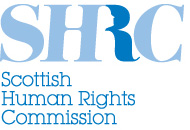 The Scottish Human Rights CommissionConsultation on Proposals to Reform Fatal Accident InquiriesResponse to Scottish Government ConsultationSeptember 2014The Scottish Human Rights Commission is a statutory body created by the Scottish Commission for Human Rights Act 2006. The Commission is a national human rights institution (NHRI) and is accredited with ‘A’ status by the International Co-ordinating Committee of NHRIs at the United Nations. The Commission is the Chair of the European Network of NHRIs. The Commission has general functions, including promoting human rights in Scotland, in particular to encourage best practice; monitoring of law, policies and practice; conducting inquiries into the policies and practices of Scottish public authorities; intervening in civil proceedings and providing guidance, information and education.The Commission welcomes the opportunity to comment on the proposals to reform Fatal Accident Inquiries.  We welcome the implementation of Lord Cullen’s recommendations, which have the potential to increase human rights protection.  In particular, the issue of investigations into deaths in mental health detention is a matter on which we have called for action.  We take this opportunity to comment on the proposals in relation to this issue.  Therefore we will only address certain questions in the consultation. Legal FrameworkEuropean Convention of Human Rights (ECHR)Scotland Act 1998Human Rights Act 1998UN Convention on the Rights of Persons with Disabilities (UNCRPD)Article 2 ECHR provides that “Everyone’s right to life shall be protected by law”.  This includes positive obligations to protect individuals from real threat to life.  These positive obligations include a procedural element which requires effective domestic investigation of deaths to ensure the protection of life.  The procedural obligation has particular weight in circumstances where there is potential for State responsibility.  The European Court of Human Rights (the Court) has found that “Where lives have been lost in circumstances potentially engaging the responsibility of the State, Article 2 entails a duty for the State to ensure, by all means at its disposal, an adequate response – judicial or otherwise – so that the legislative and administrative framework set up to protect the right to life is properly implemented and any breaches of that right are repressed and punished” .  The essential purpose of investigation is to secure the effective implementation of the domestic laws which protect the right to life and, in those cases involving State agents or bodies, to ensure their accountability for deaths occurring under their responsibility.  Within those bounds, the Court has allowed flexibility as to the form of investigation.  There are, however, certain essential requirements:Independence: The investigation must be carried out by a body with both institutional or hierarchical and also practical independence from those implicated in the events.Effectiveness: The investigation must be effective in the sense that it is capable of leading to a determination as to whether or not the behaviour or inactivity was justified and to the identification and punishment of those responsible.  The authorities must take reasonable steps to secure the evidence concerning the incident including, amongst other things, eye witness testimony, forensic evidence and, where appropriate, an autopsy which provides a complete and accurate record of injury and an objective analysis of clinical findings, including the cause of death.Promptness and reasonable expedition Public scrutiny: there must be a sufficient element of public scrutiny of the investigation or its results to secure accountability in practice as well as in theory.Involvement of next of kin:  The next of kin must be involved to the extent necessary to safeguard their legitimate interests.Initiated by the State: The authorities must act once the matter comes to their attention rather than leaving it to the next of kin to instigate.Comments on ProposalsChapter 2 – Mandatory categories of FAIsQuestions 5a & 5bIn considering when the procedural obligation of Article 2 arises, there is a particular obligation to provide explanations for deaths in custody or detention, in recognition of the fact that people in custody are in a vulnerable position and the authorities are under a duty to protect them.  The Court has also recognised that the position of inferiority and powerlessness which is typical of patients confined in psychiatric hospitals calls for increased vigilance in reviewing whether the Convention has been complied with. In light of the Article 2 requirements, the Commission supports Lord Cullen’s recommendation that mandatory FAIs should extend to cases where the deceased is subject to compulsory detention by a public authority within the meaning of Section 6 of the Human Rights Act.  The essential question is whether the options put forward adequately meet the standards set forth by the Court.  The Commission considers that the second option (at Question 5b) could comply with Article 2 requirements if implemented in the following form: an initial investigation by an independent public body to rule out deaths from natural causes; in all other circumstances, a mandatory FAI would be triggered.  The Commission considers this a reasonable proposal which could meet Article 2 requirements while providing a degree of flexibility as endorsed by the Court. Under this proposal, the Commission considers that the following elements would be necessary in order to ensure Article 2 requirements are met:Independence:  The Commission notes that the Mental Welfare Commission (MWC) has proposed such a system and we would support the MWC as an appropriate body to carry out an initial investigation.  The MWC appears to have the necessary degree of institutional and practical independence from the NHS and health boards.Effectiveness: Assuming any new system of investigation is in addition to the MWC’s existing investigatory powers, consideration should be given as to whether the MWC will require powers to aid their investigations, such as compelling witnesses and evidence gathering.Promptness and reasonable expedition Public scrutiny: Publication of reports of MWC inquiries could provide the necessary degree of scrutiny.Involvement of next of kin:  Relatives and carers of the deceased must be involved with the investigation.Initiated by the State The Commission notes that the MWC has raised the question of whether individuals subject to community-based compulsory treatment orders, suspension of detention and welfare guardianship orders may also fall within the definition of compulsory detention.  The Commission recommends that further consideration be given to this point.  While we recognise that a large number of individuals subject to these measures would not be regarded as in the custody of the state, there may still be a significant number who reside in specified accommodation and care arrangements against their will, as a consequence of such orders.  Those individuals should be afforded the same protections as those in the custody of the state in a hospital setting.End.